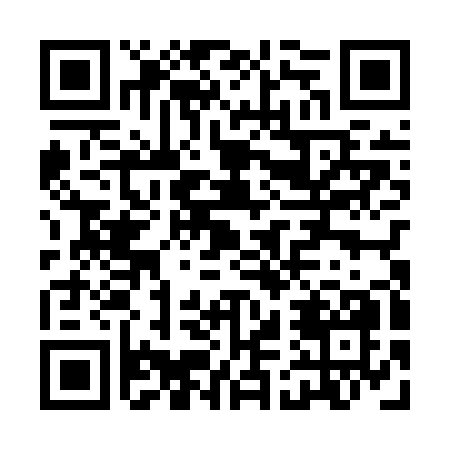 Prayer times for Altenschwand, GermanyWed 1 May 2024 - Fri 31 May 2024High Latitude Method: Angle Based RulePrayer Calculation Method: Muslim World LeagueAsar Calculation Method: ShafiPrayer times provided by https://www.salahtimes.comDateDayFajrSunriseDhuhrAsrMaghribIsha1Wed3:335:491:085:098:2810:352Thu3:305:471:085:098:3010:373Fri3:275:451:085:108:3110:404Sat3:245:441:085:118:3310:435Sun3:215:421:085:118:3410:456Mon3:185:401:085:128:3610:487Tue3:155:391:085:128:3710:508Wed3:125:371:075:138:3810:539Thu3:095:361:075:138:4010:5610Fri3:065:341:075:148:4110:5911Sat3:035:331:075:148:4311:0112Sun3:005:311:075:158:4411:0413Mon2:575:301:075:168:4611:0714Tue2:545:291:075:168:4711:1015Wed2:525:271:075:178:4811:1216Thu2:515:261:075:178:5011:1517Fri2:505:251:075:188:5111:1618Sat2:505:231:075:188:5211:1719Sun2:505:221:085:198:5411:1820Mon2:495:211:085:198:5511:1821Tue2:495:201:085:208:5611:1922Wed2:485:191:085:208:5711:1923Thu2:485:181:085:218:5911:2024Fri2:485:171:085:219:0011:2125Sat2:475:161:085:219:0111:2126Sun2:475:151:085:229:0211:2227Mon2:475:141:085:229:0311:2228Tue2:465:131:085:239:0411:2329Wed2:465:121:095:239:0511:2330Thu2:465:111:095:249:0611:2431Fri2:465:111:095:249:0711:24